          КАРАР                                                                   ПОСТАНОВЛЕНИЕ        08  август   2016 й.                           № 56                        08  августа  2016 г.« О порядке сообщения муниципальными служащими, замещающими должности муниципальной службы в Администрации сельского поселения Денискинский сельсовет муниципального района Федоровский район Республики Башкортостан, о возникновении личной заинтересованности при исполнении должностных обязанностей, которая приводит   или может привести к конфликту интересов»                                                                                                                                                                   Приложение № 2к ПоложениюФорма журнала учета уведомлений о возникновении личной заинтересованности при исполнении должностных обязанностей, которая приводит или может привести к конфликту интересовГлава  сельского поселения:                          Р.З.Сайфуллин Башкортостан РеспубликаhыФёдоровка районымуниципаль районыныңДинес ауыл советы ауыл,билəмəhе хакимиəте453282, Динес ауылыYзəк   урамы  142-63-42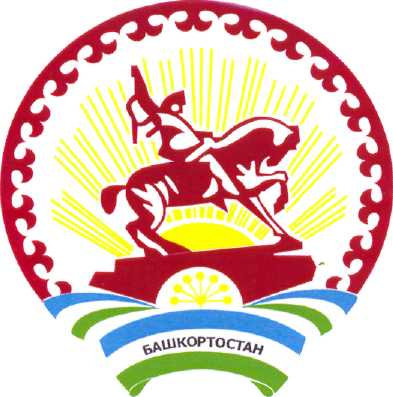 Республика БашкортостанАдминистрация сельскогопоселения Денискинскийсельсовет муниципальногорайона Федоровский район453282, с. Денискино,ул. Центральная 14тел. 2-63-42В соответствии с пунктом 8 Указа Президента Российской Федерации от 22.12.2015 г. № 650 «О порядке сообщения лицами, замещающими отдельные государственные должности Российской Федерации, должности федеральной государственной службы, и иными лицами о возникновении личной заинтересованности при исполнении должностных обязанностей, которая приводит или может привести к конфликту интересов, и о внесении изменений в некоторые акты Президента Российской Федерации», Федеральным законом от 25.12.2008 № 273-ФЗ «О противодействии коррупции», администрация  сельского поселения Денискинский сельсовет муниципального района Федоровский район Республики Башкортостан  постановил: 1. Утвердить Положение о порядке сообщения лицами, замещающими  муниципальные должности в администрации сельского поселения Денискинский сельсовет муниципального района Федоровский район Республики Башкортостан  о возникновении личной заинтересованности при исполнении должностных обязанностей, которая приводит или может привести к конфликту интересов.2. Настоящее  постановление  подлежит опубликованию и размещению на официальном сайте  сельского поселения Денискинский сельсовет муниципального района Федоровский район Республики Башкортостан.      Глава  администрации сельского поселения      Денискинский  сельсовет                                                                     Сайфуллин Р.З.                                                       Приложение к постановлению                                                                                                                Администрации сельского поселения                                                      Денискинский сельсовет                                                         от 08.08. 2016г. №  56ПОРЯДОК сообщения лицами, замещающими муниципальные должности, о возникновении личной заинтересованности при исполнении должностных обязанностей, которая приводит или может привести к конфликту интересов 1. Настоящий Порядок определяет правила сообщения лицами, замещающими муниципальные должности в сельском поселении Денискинский сельсовет (далее сельском поселении) о возникновении личной заинтересованности при исполнении должностных обязанностей, которая приводит или может привести к конфликту интересов (далее - личная заинтересованность).2. Для целей настоящего Порядка используются понятия «конфликт интересов» и «личная заинтересованность», установленные статьей 10 Федерального закона от 25.12.2008 № 273-ФЗ «О противодействии коррупции».3. Лица, замещающие муниципальные должности, обязаны в соответствии с законодательством Российской Федерации о противодействии коррупции сообщать о возникновении личной заинтересованности при исполнении должностных обязанностей, которая приводит или может привести к конфликту интересов, а также принимать меры по предотвращению или урегулированию конфликта интересов.Сообщение оформляется в письменной форме в виде уведомления о возникновении личной заинтересованности при исполнении должностных обязанностей, которая приводит или может привести к конфликту интересов (далее - уведомление).4. Лица, замещающие муниципальные должности, обязаны представить уведомление в срок не позднее 1 рабочего дня, следующего за днем возникновения личной заинтересованности. В случае временного отсутствия по уважительной причине лица, замещающего муниципальную должность (временная нетрудоспособность, служебная командировка, отпуск и другое), указанное лицо обязано представить уведомление в срок не позднее 1 рабочего дня, следующего за днем выхода на работу. Уведомление составляется по форме согласно приложению 1 и рассматривается администрацией  сельского поселения Денискинский сельсовет. 5.Уведомления подлежат обязательной регистрации в журнале регистрации уведомлений, который должен быть прошит и пронумерован, а также заверен оттиском печати Администрацией   сельского поселения. Структура журнала приведена в приложении 2 к настоящему Положению. Ведение журнала возлагается на управляющего делами администрации сельского поселения.6.Предотвращение или урегулирование конфликта интересов может состоять в изменении должностного положения лица, замещающего муниципальную должность, являющегося стороной конфликта интересов, вплоть до его отстранения от исполнения должностных (служебных) обязанностей в установленном порядке, и (или) в отказе его от выгоды, явившейся причиной возникновения конфликта интересов. Предотвращение и урегулирование конфликта интересов, стороной которого является лицо, замещающее муниципальную должность , осуществляются путем отвода или самоотвода  в случаях и порядке, предусмотренных законодательством Российской Федерации.Непринятие лицом, замещающим муниципальную должность, являющимся стороной конфликта интересов, мер по предотвращению или урегулированию конфликта интересов является правонарушением, влекущим увольнение указанного лица в соответствии с законодательством Российской Федерации.Приложениек Порядку сообщения лицами, замещающими муниципальные должности о возникновении личной заинтересованности при исполнении должностных обязанностей, которая приводит или может привести к конфликту интересовв администрации сельского поселения Денискинский  сельсовет                                          от ___________________________________________________                                      (фамилия, имя, отчество,                     ______________________________________________________                     замещаемая муниципальная должность)УВЕДОМЛЕНИЕо возникновении личной заинтересованности при исполнениидолжностных полномочий, которая приводит или можетпривести к конфликту интересовСообщаю о возникновении у меня личной заинтересованности при исполнениидолжностных  обязанностей,  которая приводит или может привести к конфликтуинтересов (нужное подчеркнуть).Дата возникновения личной заинтересованности: _________________________________________Обстоятельства, являющиеся основанием возникновения личнойзаинтересованности: ____________________________________________________________________________________________________________________________________________________________Должностные обязанности, на исполнение которых влияет или можетповлиять личная заинтересованность: _____________________________________________________________________________________________________________________________________________Намереваюсь (не намереваюсь) лично присутствовать на заседании Совета при рассмотрении настоящего уведомления (нужное подчеркнуть)."___" _________ 20_ г.  __________________________  _______________________                                          (подпись лица,                                  (расшифровка подписи)                                      направляющего уведомление)В соответствии с пунктом 8 Указа Президента Российской Федерации от 22.12.2015 г. № 650 «О порядке сообщения лицами, замещающими отдельные государственные должности Российской Федерации, должности федеральной государственной службы, и иными лицами о возникновении личной заинтересованности при исполнении должностных обязанностей, которая приводит или может привести к конфликту интересов, и о внесении изменений в некоторые акты Президента Российской Федерации», Федеральным законом от 25.12.2008 № 273-ФЗ «О противодействии коррупции», администрация  сельского поселения Денискинский сельсовет муниципального района Федоровский район Республики Башкортостан  постановил: 1. Утвердить Положение о порядке сообщения лицами, замещающими  муниципальные должности в администрации сельского поселения Денискинский сельсовет муниципального района Федоровский район Республики Башкортостан  о возникновении личной заинтересованности при исполнении должностных обязанностей, которая приводит или может привести к конфликту интересов.2. Настоящее  постановление  подлежит опубликованию и размещению на официальном сайте  сельского поселения Денискинский сельсовет муниципального района Федоровский район Республики Башкортостан.      Глава  администрации сельского поселения      Денискинский  сельсовет                                                                     Сайфуллин Р.З.                                                       Приложение к постановлению                                                                                                                Администрации сельского поселения                                                      Денискинский сельсовет                                                         от 08.08. 2016г. №  56ПОРЯДОК сообщения лицами, замещающими муниципальные должности, о возникновении личной заинтересованности при исполнении должностных обязанностей, которая приводит или может привести к конфликту интересов 1. Настоящий Порядок определяет правила сообщения лицами, замещающими муниципальные должности в сельском поселении Денискинский сельсовет (далее сельском поселении) о возникновении личной заинтересованности при исполнении должностных обязанностей, которая приводит или может привести к конфликту интересов (далее - личная заинтересованность).2. Для целей настоящего Порядка используются понятия «конфликт интересов» и «личная заинтересованность», установленные статьей 10 Федерального закона от 25.12.2008 № 273-ФЗ «О противодействии коррупции».3. Лица, замещающие муниципальные должности, обязаны в соответствии с законодательством Российской Федерации о противодействии коррупции сообщать о возникновении личной заинтересованности при исполнении должностных обязанностей, которая приводит или может привести к конфликту интересов, а также принимать меры по предотвращению или урегулированию конфликта интересов.Сообщение оформляется в письменной форме в виде уведомления о возникновении личной заинтересованности при исполнении должностных обязанностей, которая приводит или может привести к конфликту интересов (далее - уведомление).4. Лица, замещающие муниципальные должности, обязаны представить уведомление в срок не позднее 1 рабочего дня, следующего за днем возникновения личной заинтересованности. В случае временного отсутствия по уважительной причине лица, замещающего муниципальную должность (временная нетрудоспособность, служебная командировка, отпуск и другое), указанное лицо обязано представить уведомление в срок не позднее 1 рабочего дня, следующего за днем выхода на работу. Уведомление составляется по форме согласно приложению 1 и рассматривается администрацией  сельского поселения Денискинский сельсовет. 5.Уведомления подлежат обязательной регистрации в журнале регистрации уведомлений, который должен быть прошит и пронумерован, а также заверен оттиском печати Администрацией   сельского поселения. Структура журнала приведена в приложении 2 к настоящему Положению. Ведение журнала возлагается на управляющего делами администрации сельского поселения.6.Предотвращение или урегулирование конфликта интересов может состоять в изменении должностного положения лица, замещающего муниципальную должность, являющегося стороной конфликта интересов, вплоть до его отстранения от исполнения должностных (служебных) обязанностей в установленном порядке, и (или) в отказе его от выгоды, явившейся причиной возникновения конфликта интересов. Предотвращение и урегулирование конфликта интересов, стороной которого является лицо, замещающее муниципальную должность , осуществляются путем отвода или самоотвода  в случаях и порядке, предусмотренных законодательством Российской Федерации.Непринятие лицом, замещающим муниципальную должность, являющимся стороной конфликта интересов, мер по предотвращению или урегулированию конфликта интересов является правонарушением, влекущим увольнение указанного лица в соответствии с законодательством Российской Федерации.Приложениек Порядку сообщения лицами, замещающими муниципальные должности о возникновении личной заинтересованности при исполнении должностных обязанностей, которая приводит или может привести к конфликту интересовв администрации сельского поселения Денискинский  сельсовет                                          от ___________________________________________________                                      (фамилия, имя, отчество,                     ______________________________________________________                     замещаемая муниципальная должность)УВЕДОМЛЕНИЕо возникновении личной заинтересованности при исполнениидолжностных полномочий, которая приводит или можетпривести к конфликту интересовСообщаю о возникновении у меня личной заинтересованности при исполнениидолжностных  обязанностей,  которая приводит или может привести к конфликтуинтересов (нужное подчеркнуть).Дата возникновения личной заинтересованности: _________________________________________Обстоятельства, являющиеся основанием возникновения личнойзаинтересованности: ____________________________________________________________________________________________________________________________________________________________Должностные обязанности, на исполнение которых влияет или можетповлиять личная заинтересованность: _____________________________________________________________________________________________________________________________________________Намереваюсь (не намереваюсь) лично присутствовать на заседании Совета при рассмотрении настоящего уведомления (нужное подчеркнуть)."___" _________ 20_ г.  __________________________  _______________________                                          (подпись лица,                                  (расшифровка подписи)                                      направляющего уведомление)В соответствии с пунктом 8 Указа Президента Российской Федерации от 22.12.2015 г. № 650 «О порядке сообщения лицами, замещающими отдельные государственные должности Российской Федерации, должности федеральной государственной службы, и иными лицами о возникновении личной заинтересованности при исполнении должностных обязанностей, которая приводит или может привести к конфликту интересов, и о внесении изменений в некоторые акты Президента Российской Федерации», Федеральным законом от 25.12.2008 № 273-ФЗ «О противодействии коррупции», администрация  сельского поселения Денискинский сельсовет муниципального района Федоровский район Республики Башкортостан  постановил: 1. Утвердить Положение о порядке сообщения лицами, замещающими  муниципальные должности в администрации сельского поселения Денискинский сельсовет муниципального района Федоровский район Республики Башкортостан  о возникновении личной заинтересованности при исполнении должностных обязанностей, которая приводит или может привести к конфликту интересов.2. Настоящее  постановление  подлежит опубликованию и размещению на официальном сайте  сельского поселения Денискинский сельсовет муниципального района Федоровский район Республики Башкортостан.      Глава  администрации сельского поселения      Денискинский  сельсовет                                                                     Сайфуллин Р.З.                                                       Приложение к постановлению                                                                                                                Администрации сельского поселения                                                      Денискинский сельсовет                                                         от 08.08. 2016г. №  56ПОРЯДОК сообщения лицами, замещающими муниципальные должности, о возникновении личной заинтересованности при исполнении должностных обязанностей, которая приводит или может привести к конфликту интересов 1. Настоящий Порядок определяет правила сообщения лицами, замещающими муниципальные должности в сельском поселении Денискинский сельсовет (далее сельском поселении) о возникновении личной заинтересованности при исполнении должностных обязанностей, которая приводит или может привести к конфликту интересов (далее - личная заинтересованность).2. Для целей настоящего Порядка используются понятия «конфликт интересов» и «личная заинтересованность», установленные статьей 10 Федерального закона от 25.12.2008 № 273-ФЗ «О противодействии коррупции».3. Лица, замещающие муниципальные должности, обязаны в соответствии с законодательством Российской Федерации о противодействии коррупции сообщать о возникновении личной заинтересованности при исполнении должностных обязанностей, которая приводит или может привести к конфликту интересов, а также принимать меры по предотвращению или урегулированию конфликта интересов.Сообщение оформляется в письменной форме в виде уведомления о возникновении личной заинтересованности при исполнении должностных обязанностей, которая приводит или может привести к конфликту интересов (далее - уведомление).4. Лица, замещающие муниципальные должности, обязаны представить уведомление в срок не позднее 1 рабочего дня, следующего за днем возникновения личной заинтересованности. В случае временного отсутствия по уважительной причине лица, замещающего муниципальную должность (временная нетрудоспособность, служебная командировка, отпуск и другое), указанное лицо обязано представить уведомление в срок не позднее 1 рабочего дня, следующего за днем выхода на работу. Уведомление составляется по форме согласно приложению 1 и рассматривается администрацией  сельского поселения Денискинский сельсовет. 5.Уведомления подлежат обязательной регистрации в журнале регистрации уведомлений, который должен быть прошит и пронумерован, а также заверен оттиском печати Администрацией   сельского поселения. Структура журнала приведена в приложении 2 к настоящему Положению. Ведение журнала возлагается на управляющего делами администрации сельского поселения.6.Предотвращение или урегулирование конфликта интересов может состоять в изменении должностного положения лица, замещающего муниципальную должность, являющегося стороной конфликта интересов, вплоть до его отстранения от исполнения должностных (служебных) обязанностей в установленном порядке, и (или) в отказе его от выгоды, явившейся причиной возникновения конфликта интересов. Предотвращение и урегулирование конфликта интересов, стороной которого является лицо, замещающее муниципальную должность , осуществляются путем отвода или самоотвода  в случаях и порядке, предусмотренных законодательством Российской Федерации.Непринятие лицом, замещающим муниципальную должность, являющимся стороной конфликта интересов, мер по предотвращению или урегулированию конфликта интересов является правонарушением, влекущим увольнение указанного лица в соответствии с законодательством Российской Федерации.Приложениек Порядку сообщения лицами, замещающими муниципальные должности о возникновении личной заинтересованности при исполнении должностных обязанностей, которая приводит или может привести к конфликту интересовв администрации сельского поселения Денискинский  сельсовет                                          от ___________________________________________________                                      (фамилия, имя, отчество,                     ______________________________________________________                     замещаемая муниципальная должность)УВЕДОМЛЕНИЕо возникновении личной заинтересованности при исполнениидолжностных полномочий, которая приводит или можетпривести к конфликту интересовСообщаю о возникновении у меня личной заинтересованности при исполнениидолжностных  обязанностей,  которая приводит или может привести к конфликтуинтересов (нужное подчеркнуть).Дата возникновения личной заинтересованности: _________________________________________Обстоятельства, являющиеся основанием возникновения личнойзаинтересованности: ____________________________________________________________________________________________________________________________________________________________Должностные обязанности, на исполнение которых влияет или можетповлиять личная заинтересованность: _____________________________________________________________________________________________________________________________________________Намереваюсь (не намереваюсь) лично присутствовать на заседании Совета при рассмотрении настоящего уведомления (нужное подчеркнуть)."___" _________ 20_ г.  __________________________  _______________________                                          (подпись лица,                                  (расшифровка подписи)                                      направляющего уведомление)УведомлениеУведомлениеФ.И.О.подавшегоуведомлениеФ.И.О.регистрирующегоПодписьрегистрирующегоПодписьподавшегоуведомлениеОтметка о получении копииуведомления(«копиюполучил»,подпись)№ п/пдатарегистрацииФ.И.О.подавшегоуведомлениеФ.И.О.регистрирующегоПодписьрегистрирующегоПодписьподавшегоуведомлениеОтметка о получении копииуведомления(«копиюполучил»,подпись)1234567